4.2.1 Комплекс работ «Судмаш-2»ОКР «Чистота»«Разработка передовых технологий и автоматизированного оборудования для обеспечения чистоты внутренних полостей судовых АППУ»Головной исполнитель – ОАО «ЦТСС»Основные полученные практические результаты.Опытный образец устройства барботажа промывочной воды.Опытный образец устройства пульсации промывочной воды.Опытный образец автоматизированной системы контроля параметров чистоты промывочной воды.Созданы РНТД:Изобретение: «Пульсатор». «Технология обеспечения чистоты внутренних полостей оборудования и систем АППУ ледоколов и плавучих атомных станций в процессе монтажа». Область применения – вышеуказанные комплексы опытных образцов являются универсальными для интенсификации промывки судовых АППУ.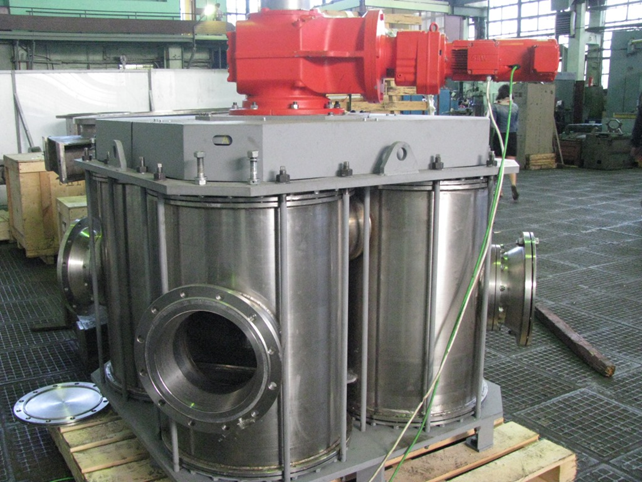 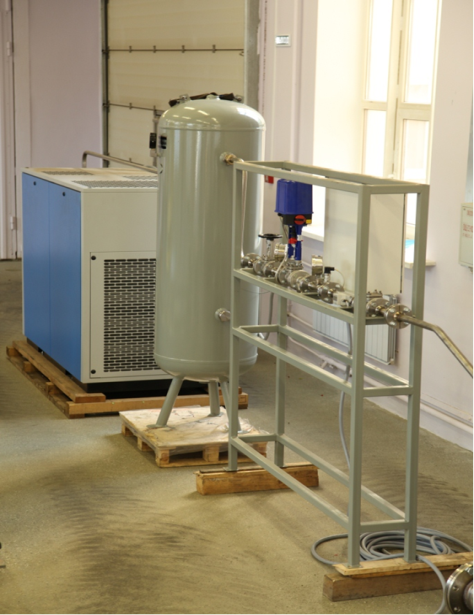 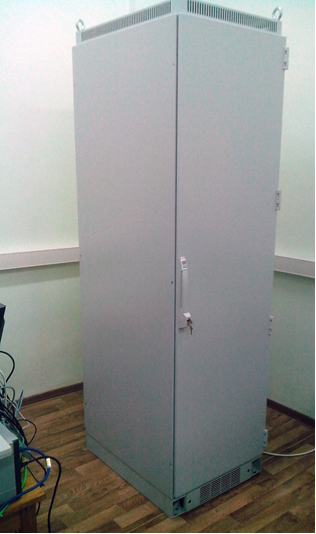 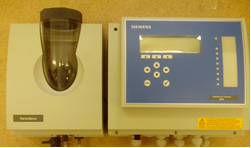 